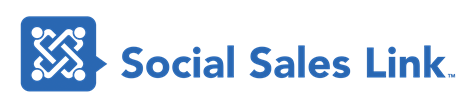 PPAI EXPO 2020 Learning LabImproving Your LinkedIn Business ProfileValue-Centric= Value at the centerAnatomy:Banner Image (Image size 1584w X 396h pixels)Profile Picture (Image size 400w X 400h pixels)Headline (120 Character Max *210 with IOS device)About/Summary (2000 Character Max)Self-Evaluation1= missing/unreadable 2= present/not specific 3= average 4= above average 5= no improvement neededBanner Image- Profile Picture-Headline- Summary-HEADLINE EXERCISEIn small groups discuss regarding your headline: Who do you help, how do you help them and why should they care?Work in pairs to help each other craft a value-centric headline that describes who you help, how you help them and why they should care.  Use the lines below to make notes/write out trial headlines- don’t worry about perfection!____________________________________________________________________________________________________________________________________________________________________________________________________________________________________________________________________________________________________________________________________________________________________________________________________________________________________________________________________________________________________________________________________________________________________________________________________ABOUT/SUMMARYThe About Section is your opportunity to help people see a wider picture of your value, resist the urge to sell here.Lead TO your solution, not WITH your solution!What challenges do your clients face?What insights about your solution/industry can you share?How do you help?  What sets you apart?What is your Call to Action?Is your contact information at the bottom of your summary?Summary exercise:  working in your group discuss the Challenges your clients face.  Try and come up with at least three:1._________________________________________________________2._________________________________________________________3._________________________________________________________Working alone or with your team (away from this session), list how you help your clients with the challenges above and what separates you from the competition.  If you have a value proposition this would be a great place to work that in.What is your call to action?  Share in your group if you have a CTA, and if not, discuss what a good CTA might be.MEDIA- What media do you have to place on your profile?  What are some good examples?ACTION PLAN:What are the top Five Actions you need to take for your LinkedIn Profile?  Next to the action, write the date you want to complete them by- it’s a wish and a hope without a date 1._________________________________________________________2._________________________________________________________3._________________________________________________________4._________________________________________________________5._________________________________________________________RESOURCEShttps://www.linkedin.com/pulse/20140423001152-22901019-symbols-to-spice-up-your-linkedin-profile/Complimentary 15-Minute Profile Review with Bill: www.ScheduleCallWithBill.us Bill.McCormick@SocialSalesLink.com518-598-9625